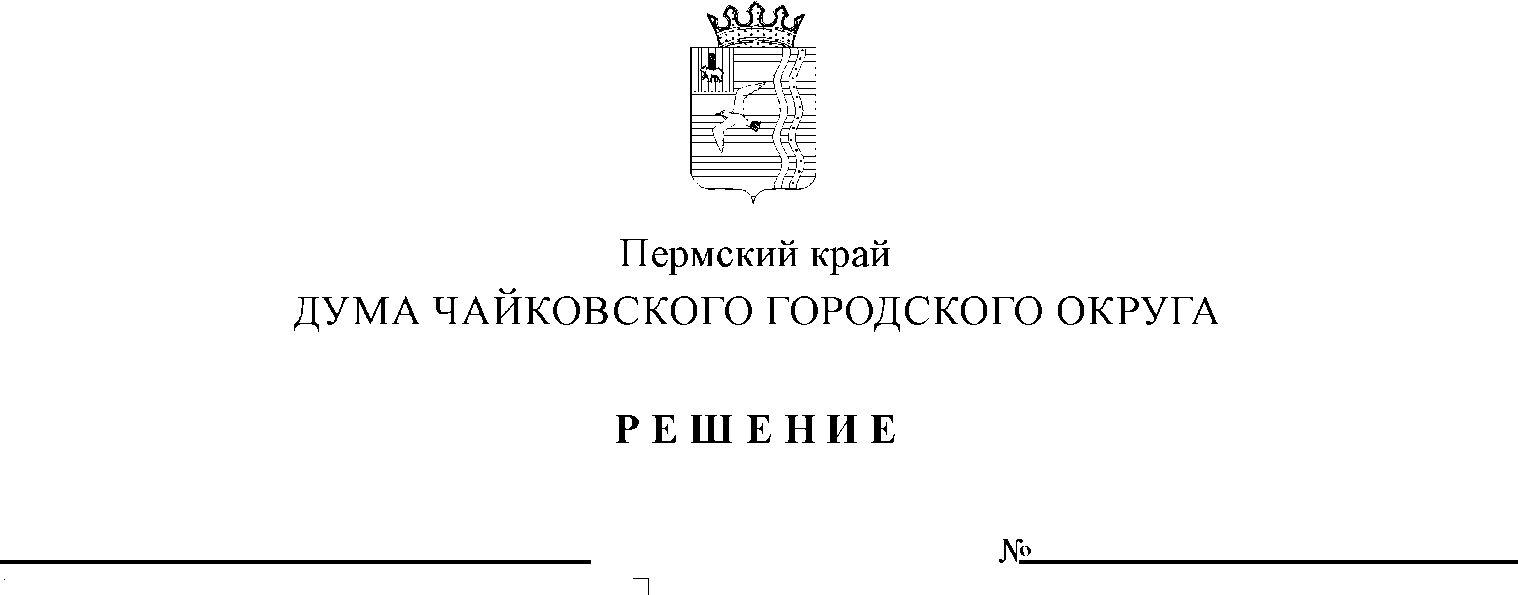 На основании статьи 33 Градостроительного кодекса Российской Федерации, статьи 16 Федерального закона от 6 октября 2003 г. № 131-ФЗ «Об общих принципах организации местного самоуправления в Российской Федерации», Устава Чайковского городского округа, решения Чайковской городской Думы от  21 сентября 2018 г. № 13 «О вопросах правопреемства», постановления администрации Чайковского городского округа от 28 августа 2020 г. № 800 «О подготовке проекта изменений в правила землепользования и застройки Марковского сельского поселения Чайковского муниципального района Пермского края», постановления администрации Чайковского городского округа от 23 сентября 2020 г. № 876 «О проведении публичных слушаний», постановления администрации Чайковского городского округа от 23 ноября 2020 г. № 1116 «О направлении проекта внесения изменений в правила землепользования и застройки Марковского сельского поселения Чайковского муниципального района Пермского края в Думу Чайковского городского округа», заключения о результатах публичных слушаний по проекту внесения изменений в правила землепользования и застройки Марковского сельского поселения Чайковского муниципального района Пермского края от 9 ноября 2020 г., заключения комиссии по землепользованию и застройке при администрации Чайковского городского округа от 16 ноября 2020 г.ДУМА ЧАЙКОВСКОГО ГОРОДСКОГО ОКРУГА РЕШАЕТ:Внести в текстовую часть правил землепользования и застройки Марковского сельского поселения Чайковского муниципального района Пермского края, утвержденных решением Совета депутатов Марковского сельского поселения Чайковского муниципального района от 24 декабря 
2012 г. № 364 следующие изменения:В статье 2 «Основные понятия используемые в правилах землепользования и застройки»:понятие «индивидуальный жилой дом» изложить в следующей редакции:«объект индивидуального жилищного строительства - отдельно стоящее здание с количеством надземных этажей не более чем три, высотой не более двадцати метров, которое состоит из комнат и помещений вспомогательного использования, предназначенных для удовлетворения гражданами бытовых и иных нужд, связанных с их проживанием в таком здании, и не предназначено для раздела на самостоятельные объекты недвижимости.»;понятие «красные линии» изложить в следующей редакции:«красные линии - линии, которые обозначают границы территорий общего пользования и подлежат установлению, изменению или отмене в документации по планировке территории.»;понятие «некапитальный объект недвижимости» изложить в следующей редакции:«некапитальные строения, сооружения - строения, сооружения, которые не имеют прочной связи с землей и конструктивные характеристики которых позволяют осуществить их перемещение и (или) демонтаж и последующую сборку без несоразмерного ущерба назначению и без изменения основных характеристик строений, сооружений (в том числе киосков, навесов и других подобных строений, сооружений)».1.2. В статье 22 «Градостроительный регламент на территориях жилых зон, кодовое обозначение зоны (индекс) Ж1», пункт 1.1 «Основные виды разрешенного использования земельных участков и объектов капитального строительства» изложить в следующей редакции:«».1.3. В статье 23 пункт 1 подпункта 1.3 «Условно разрешенные виды использования земельных участков и объектов капитального строительства» изложить в следующей редакции:«».В статье 26 Градостроительный регламент на территориях зон сельскохозяйственного использхования (индекс) Сх1 «Зоны сельскохозяйственного использования» таблицу «Основные виды разрешенного использования земельных участков и объектов капитального строительства» дополнить пунктами следующего содержания:  «».2. Опубликовать решение в муниципальной газете «Огни Камы» и разместить на официальном сайте администрации Чайковского городского округа.3. Решение вступает в силу после его официального опубликования.4. Контроль за исполнением решения возложить на комиссию по жилищно-коммунальному хозяйству и благоустройству (Р.Х. Гараев).Вид использованияПредельные размеры земельных участков и предельные параметры разрешенного строительства, реконструкции объектов капитального строительстваДля индивидуального жилищного строительства (2.1);1. Предельные (минимальные и (или) максимальные) размеры земельных участков:- площадь земельного участка, предназначенного для индивидуального жилищного строительства – от 500 до 1500 кв. м;- площадь земельного участка, предназначенного для ведения личного подсобного хозяйства – от 800 до 5000 кв. м;- ширина земельного участка, образованного до утверждения настоящих ПЗЗ – от 15 до 100 м;- ширина земельного участка, образованного после утверждения настоящих ПЗЗ – от 20 до 100 м;- длина земельного участка, образованного до утверждения настоящих ПЗЗ – от 20 до 100 м;- длина земельного участка, образованного после утверждения настоящих ПЗЗ – от 25 до 100 м.2. Минимальные отступы от границ земельных участков:- минимальное расстояние от границ смежного земельного участка до жилого дома – не менее 3 м, до построек для содержания скота и птицы – не менее , до прочих хозяйственных построек, строений, открытых стоянок – не менее  жилой дом, хозяйственные и прочие строения, открытые стоянки, отдельно стоящие гаражи размещать в соответствии с санитарными правилами и нормами, противопожарными требованиями, в зависимости от степени огнестойкости;- отступ от границ земельных участков до жилого дома – не менее 3. Предельное количество этажей – не более 3 этажей.4. Высота зданий:4.1. Максимальная высота жилого дома – 20 м.4.2. Для всех вспомогательных строений высота от уровня земли: до верха плоской кровли – не более 3,0 м; до конька скатной кровли – не более 6 м; до низа скатной кровли – не более 3,0 м.5. Максимальный процент застройки в границах земельного участка – 60 %.6. Иные показатели - высота ограждения земельных участков – не более .Примечание:1. Допускается блокировка хозяйственных построек на смежных приусадебных участках по взаимному согласию собственников жилого дома, а также блокировка хозяйственных построек к основному строению.2. Высота ворот гаражей – не более .3. Вспомогательные строения, за исключением гаражей, размещать со стороны улиц не допускается.Для ведения личного подсобного хозяйства (2.2).1. Предельные (минимальные и (или) максимальные) размеры земельных участков:- площадь земельного участка, предназначенного для индивидуального жилищного строительства – от 500 до 1500 кв. м;- площадь земельного участка, предназначенного для ведения личного подсобного хозяйства – от 800 до 5000 кв. м;- ширина земельного участка, образованного до утверждения настоящих ПЗЗ – от 15 до 100 м;- ширина земельного участка, образованного после утверждения настоящих ПЗЗ – от 20 до 100 м;- длина земельного участка, образованного до утверждения настоящих ПЗЗ – от 20 до 100 м;- длина земельного участка, образованного после утверждения настоящих ПЗЗ – от 25 до 100 м.2. Минимальные отступы от границ земельных участков:- минимальное расстояние от границ смежного земельного участка до жилого дома – не менее 3 м, до построек для содержания скота и птицы – не менее , до прочих хозяйственных построек, строений, открытых стоянок – не менее  жилой дом, хозяйственные и прочие строения, открытые стоянки, отдельно стоящие гаражи размещать в соответствии с санитарными правилами и нормами, противопожарными требованиями, в зависимости от степени огнестойкости;- отступ от границ земельных участков до жилого дома – не менее 3. Предельное количество этажей – не более 3 этажей.4. Высота зданий:4.1. Максимальная высота жилого дома – 20 м.4.2. Для всех вспомогательных строений высота от уровня земли: до верха плоской кровли – не более 3,0 м; до конька скатной кровли – не более 6 м; до низа скатной кровли – не более 3,0 м.5. Максимальный процент застройки в границах земельного участка – 60 %.6. Иные показатели - высота ограждения земельных участков – не более .Примечание:1. Допускается блокировка хозяйственных построек на смежных приусадебных участках по взаимному согласию собственников жилого дома, а также блокировка хозяйственных построек к основному строению.2. Высота ворот гаражей – не более .3. Вспомогательные строения, за исключением гаражей, размещать со стороны улиц не допускается.Блокированная жилая застройка (2.3).1. Предельные (минимальные и (или) максимальные) размеры земельных участков:- площадь земельного участка – от 800 до 5000 кв. м;- ширина земельного участка – от 10 до 100 м;- длина земельного участка – от 10 до 100 м.2. Минимальные отступы от границ земельных участков: - отступ от границ земельных участков до зданий, строений, сооружений – не менее 3 м со стороны лицевого фасада и не менее 3 м со стороны фасада противоположного лицевому.3. Предельное количество этажей – не более 3 этажей.4. Высота зданий:4.1. Максимальная высота жилого дома – 12 м.4.2. Для всех вспомогательных строений высота от уровня земли: до верха плоской кровли – не более 3,0 м; до конька скатной кровли – не более 6 м; до низа скатной кровли – не более 3,0 м.5. Максимальный процент застройки в границах земельного участка – 60 %.6. Иные показатели - высота ограждения земельных участков – не более .Примечание:1. Допускается блокировка хозяйственных построек на смежных приусадебных участках по взаимному согласию собственников жилого дома, а также блокировка хозяйственных построек к основному строению.2. Высота ворот гаражей – не более .3. Вспомогательные строения, за исключением гаражей, размещать со стороны улиц не допускается.Ведение огородничества (13.2).1. Предельные (минимальные и (или) максимальные) размеры земельных участков:- площадь земельного участка – от 100 до 400 кв. м;- ширина земельного участка – от 5 до 50 м;- длина земельного участка – от 5 до 50 м.2. Минимальные отступы от границ земельных участков до строений и сооружений – 1 м.3. Предельное количество этажей для строений – 1 этаж.4. Максимальный процент застройки в границах земельного участка – 40 %.5. Иные показатели - высота ограждения земельных участков – не более .Коммунальное обслуживание (3.1).Не подлежат установлению.Параметры земельных участков и объектов принимать в соответствии с требованиями технических регламентов, СНиП, СанПиН и других нормативных документов.Земельные участки (территории) общего пользования (12.0).Не подлежат установлению.При новом строительстве устанавливаются в соответствии с документами по планировке территорииВид использованияПредельные размеры земельных участков и предельные параметры разрешенного строительства, реконструкции объектов капитального строительстваДля индивидуального жилищного строительства (2.1);1. Предельные (минимальные и (или) максимальные) размеры земельных участков:- площадь земельного участка, предназначенного для индивидуального жилищного строительства – от 500 до 1500 кв. м; - площадь земельного участка, предназначенного для ведения личного подсобного хозяйства – от 800 до 5000 кв. м;- ширина земельного участка, образованного до утверждения настоящих ПЗЗ – от 15 до 100 м; - ширина земельного участка, образованного после утверждения настоящих ПЗЗ – от 20 до 100 м;- длина земельного участка, образованного до утверждения настоящих ПЗЗ – от 20 до 100 м;- длина земельного участка, образованного после утверждения настоящих ПЗЗ – от 25 до 100 м.2. Минимальные отступы от границ земельных участков:- минимальное расстояние от границ смежного земельного участка до жилого дома – не менее 3 м, до построек для содержания скота и птицы – не менее , до прочих хозяйственных построек, строений, открытых стоянок – не менее  жилой дом, хозяйственные и прочие строения, открытые стоянки, отдельно стоящие гаражи размещать в соответствии с санитарными правилами и нормами, противопожарными требованиями, в зависимости от степени огнестойкости;- отступ от границ земельных участков до жилого дома – не менее 3. Предельное количество этажей – не более 3 этажей.4. Высота зданий:4.1. Максимальная высота жилого дома – 20 м.4.2. Для всех вспомогательных строений высота от уровня земли: до верха плоской кровли – не более 3,0 м; до конька скатной кровли – не более 6 м; до низа скатной кровли – не более 3,0 м.5. Максимальный процент застройки в границах земельного участка – 60 %.6. Иные показатели - высота ограждения земельных участков – не более .Примечание:1. Допускается блокировка хозяйственных построек на смежных приусадебных участках по взаимному согласию собственников жилого дома, а также блокировка хозяйственных построек к основному строению.2. Высота ворот гаражей – не более .3. Вспомогательные строения, за исключением гаражей, размещать со стороны улиц не допускается.Для ведения личного подсобного хозяйства (2.2).1. Предельные (минимальные и (или) максимальные) размеры земельных участков:- площадь земельного участка, предназначенного для индивидуального жилищного строительства – от 500 до 1500 кв. м; - площадь земельного участка, предназначенного для ведения личного подсобного хозяйства – от 800 до 5000 кв. м;- ширина земельного участка, образованного до утверждения настоящих ПЗЗ – от 15 до 100 м; - ширина земельного участка, образованного после утверждения настоящих ПЗЗ – от 20 до 100 м;- длина земельного участка, образованного до утверждения настоящих ПЗЗ – от 20 до 100 м;- длина земельного участка, образованного после утверждения настоящих ПЗЗ – от 25 до 100 м.2. Минимальные отступы от границ земельных участков:- минимальное расстояние от границ смежного земельного участка до жилого дома – не менее 3 м, до построек для содержания скота и птицы – не менее , до прочих хозяйственных построек, строений, открытых стоянок – не менее  жилой дом, хозяйственные и прочие строения, открытые стоянки, отдельно стоящие гаражи размещать в соответствии с санитарными правилами и нормами, противопожарными требованиями, в зависимости от степени огнестойкости;- отступ от границ земельных участков до жилого дома – не менее 3. Предельное количество этажей – не более 3 этажей.4. Высота зданий:4.1. Максимальная высота жилого дома – 20 м.4.2. Для всех вспомогательных строений высота от уровня земли: до верха плоской кровли – не более 3,0 м; до конька скатной кровли – не более 6 м; до низа скатной кровли – не более 3,0 м.5. Максимальный процент застройки в границах земельного участка – 60 %.6. Иные показатели - высота ограждения земельных участков – не более .Примечание:1. Допускается блокировка хозяйственных построек на смежных приусадебных участках по взаимному согласию собственников жилого дома, а также блокировка хозяйственных построек к основному строению.2. Высота ворот гаражей – не более .3. Вспомогательные строения, за исключением гаражей, размещать со стороны улиц не допускается.Блокированная жилая застройка (2.3).1. Предельные (минимальные и (или) максимальные) размеры земельных участков:- площадь земельного участка – от 800 до 5000 кв. м;- ширина земельного участка – от 10 до 100 м;- длина земельного участка – от 10 до 100 м.2. Минимальные отступы от границ земельных участков: - отступ от границ земельных участков до зданий, строений, сооружений – не менее 3 м со стороны лицевого фасада и не менее 3 м со стороны фасада противоположного лицевому.3. Предельное количество этажей – не более 3 этажей.4. Высота зданий:4.1. Максимальная высота жилого дома – 12 м.4.2. Для всех вспомогательных строений высота от уровня земли: до верха плоской кровли – не более 3,0 м; до конька скатной кровли – не более 6 м; до низа скатной кровли – не более 3,0 м.5. Максимальный процент застройки в границах земельного участка – 60 %.6. Иные показатели - высота ограждения земельных участков – не более .Примечание:1. Допускается блокировка хозяйственных построек на смежных приусадебных участках по взаимному согласию собственников жилого дома, а также блокировка хозяйственных построек к основному строению.2. Высота ворот гаражей – не более .3. Вспомогательные строения, за исключением гаражей, размещать со стороны улиц не допускается.Магазины (4.4).1. Предельные (минимальные и (или) максимальные) размеры земельных участков:- площадь земельного участка- от 600 до 20000 кв. м;- ширина земельного участка – от 15 до 100 м;- длина земельного участка – от 15 до 200 м;2. Минимальные отступы от границ земельных участков - 5 м.3. Предельное количество этажей – 2 этажа.4. Максимальный процент застройки в границах земельного участка – 70 %.5. Иные показатели - максимальная высота оград – 1м в легких конструкцияхОбслуживание автотранспорта (4.9).1. Предельные (минимальные и (или) максимальные) размеры земельных участков:- площадь земельного участка- от 300 до 1500 кв. м;- ширина земельного участка – от 15 до 100 м;- длина земельного участка – от 15 до 100 м.2. Минимальные отступы от границ земельных участков - 5 м.3. Предельное количество этажей – 2 этажа.4. Максимальный процент застройки в границах земельного участка – 60 %.5. Иные показатели - вместимость – до 300 машиномест.Сенокошение (1.19)Не подлежат установлению.Выпас сельскохозяйственных животных (1.20)Не подлежат установлению.Председатель Думы Чайковского городского округаМ.Н. ШубинГлава городского округа – глава администрации Чайковского городского округаЮ.Г. Востриков